                                                                                                                                                     ПРОЕКТ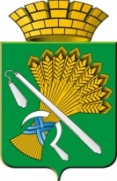 АДМИНИСТРАЦИЯ КАМЫШЛОВСКОГО ГОРОДСКОГО ОКРУГАПОСТАНОВЛЕНИЕот  «__»____2021 № ____Об утверждении административного регламента предоставления муниципальной услуги «Зачисление в общеобразовательное учреждение»На основании Федерального закона от 29 декабря 2012 года № 273-ФЗ «Об образовании в Российской Федерации», Федерального закона от 06 октября 2003 года № 131-ФЗ «Об общих принципах организации местного самоуправления образовательных учреждений в Российской Федерации»,  Федерального закона от  27 июля 2010 года №210-ФЗ «Об организации предоставления государственных и муниципальных услуг», Постановления Правительства Свердловской области от 17.10.2018 №697-ПП «О разработке и утверждении административных регламентов осуществления государственного контроля (надзора) и административных регламентов предоставления государственных услуг», руководствуясь постановлением администрации Камышловского городского округа от 02.07.2019 № 619 «О порядке разработки и утверждения административных регламентов осуществления муниципального контроля (надзора) и административных регламентов предоставления муниципальных услуг», Уставом Камышловского городского округа, администрация Камышловского городского округа,ПОСТАНОВЛЯЕТ:1. Утвердить административный регламент «Зачисление в общеобразовательное учреждение» в новой редакции (прилагается). 2. Разместить настоящее постановление на официальном сайте Камышловского городского округа в информационно-телекоммуникационной сети «Интернет».3. Контроль за исполнением настоящего постановления возложить на заместителя главы администрации Камышловского городского округа      Соболеву А.А.Глава Камышловского городского округа                                                    А.В. ПоловниковУТВЕРЖДЕНпостановлением администрацииКамышловского городского округаот «__»____2021 №______«Об утверждении административного регламента предоставления муниципальной услуги «Зачисление в общеобразовательное учреждение»Административный регламент предоставления муниципальной услуги«Зачисление в общеобразовательное учреждение»Общие положенияПредмет регулирования регламента1. Административный регламент предоставления муниципальной услуги «Зачисление в общеобразовательное учреждение» (далее – Административный регламент) разработан в целях повышения качества, доступности и оперативности предоставления получателям информации о зачислении в образовательное учреждение, создания необходимых условий для участников отношений, возникающих при предоставлении муниципальной услуги «Зачисление в общеобразовательное учреждение» (далее - муниципальная услуга), определения сроков и последовательности осуществления административных процедур (действий) при предоставлении услуги, в том числе в электронном виде.Предметом регулирования настоящего Административного регламента являются отношения, возникающие в связи с реализацией права лиц, указанных в пункте 3 настоящего Административного регламента, на получение общедоступного и бесплатного начального общего, основного общего и среднего общего образования в общеобразовательных учреждениях, расположенных на территории Камышловского городского округа.Круг заявителейЗа получением услуги могут обратиться физические лица, являющиеся родителями, законными представителями (опекунами, попечителями) детей в возрасте от 6 лет и 6 месяцев до 18 лет, а также детей более раннего возраста (по заявлению родителей, законных представителей (опекунов, попечителей) по разрешению учредителя образовательного учреждения), совершеннолетние лица, не получившие начального общего, основного общего и среднего общего образования, являющиеся гражданами Российской Федерации, иностранными гражданами и лицами без гражданства, а также юридические лица: организации для детей-сирот и детей, оставшихся без попечения родителей проживающими постоянно или временно на территории Камышловского городского округа. Представителями заявителей могут выступать лица при предъявлении доверенности, оформленной в соответствии со статьями 18Б и 185.1 Гражданского кодекса Российской Федерации.Лица, указанные выше, далее именуются заявителямиОсновные терминыОсновные термины, используемые в настоящем Административном регламенте:учредитель – администрация Камышловского городского округа (далее Администрация) в лице Комитета по образованию, культуре, спорту и делам молодежи администрации Камышловского городского округа (далее Комитет по образованию), осуществляющий от имени Администрации функции и полномочия учредителя муниципальных образовательных учреждений Камышловского городского округа, осуществляющих образовательную деятельность по образовательным программам начального общего, основного общего и среднего общего образования, и наделенный правом разрешать прием детей в учреждения для обучения по образовательным программам начального общего образования в более раннем или более позднем возрасте (по заявлениям);закрепленная территория - конкретная территория Камышловского городского округа, которая правовым актом органа местного самоуправления закреплена за образовательным учреждением;внеочередное право на зачисление - предусмотренное правовыми актами Российской Федерации приоритетное предоставление права на зачисление в образовательное учреждение несовершеннолетних детей в возрасте от 6 лет и 6 месяцев (или более раннего возраста) до 18 лет (перечень категорий детей, имеющих право на получение мест в муниципальных образовательных учреждениях, реализующих общеобразовательную программу, во внеочередном порядке, представлен в приложении № 1 к настоящему Административному регламенту);первоочередное право на зачисление - предусмотренное правовыми актами Российской Федерации приоритетное предоставление права на зачисление в образовательное учреждение несовершеннолетних детей в возрасте от 6 лет и 6 месяцев (или более раннего возраста) до 18 лет (перечень категорий детей, имеющих право на получение мест в муниципальных образовательных учреждениях, реализующих общеобразовательную программу, в первоочередном порядке, представлен в приложении № 1 к настоящему Административному регламенту);преимущественное право на зачисление - предусмотренное правовыми актами Российской Федерации приоритетное предоставление права на зачисление в образовательное учреждение по программам начального общего образования несовершеннолетних детей в возрасте от 6 лет и 6 месяцев (или более раннего возраста), проживающих в одной семье и имеющих общее место жительства с братьями и (или) сестрами, которые обучаются в данном образовательном учреждении (перечень категорий детей, имеющих право преимущественного приема на обучение по основным общеобразовательным программам начального общего образования в муниципальных образовательных учреждениях, представлен в приложении № 1 к настоящему Административному регламенту);автоматизированная информационная система «Е-услуги. Образование» (далее - АИС «Е-услуги. Образование») - ведомственная информационная система, обеспечивающая прием и формирование реестра заявлений о зачислении в образовательные учреждения (далее - заявления о зачислении);Требования к порядку информирования о предоставлении муниципальной услуги5. Информирование заявителей о порядке предоставления муниципальной услуги осуществляется непосредственно специалистами Комитета по образованию, сотрудниками муниципальных образовательных учреждений Камышловского городского округа (далее - образовательные учреждения) при личном приеме и по телефону, а также через Государственное бюджетное учреждение Свердловской области «Многофункциональный центр предоставления государственных и муниципальных услуг» и его филиалы (далее – многофункциональный центр предоставления государственных и муниципальных услуг).6. Информация о месте нахождения, графиках (режиме) работы, номерах контактных телефонов, адресах электронной почты и официальных сайтов Комитета, образовательных учреждений, информация о порядке предоставления муниципальной услуги и услуг, которые являются необходимыми и обязательными для предоставления муниципальной услуги, размещена в федеральной государственной информационной системе «Единый портал государственных и муниципальных услуг (функций)» (далее – Единый портал) по адресу https://www.gosuslugi.ru/21976/2, на официальном сайте администрации Камышловского городского округа http://gorod-kamyshlov.ru/social/education/komitet-po-obrazovaniyu-kulture-sportu-i-delam-molodezhi/, на официальных сайтах в сети Интернет и информационных стендах Комитета по образованию, образовательных учреждений, на официальном сайте многофункционального центра предоставления государственных и муниципальных услуг (mfc66.ru), а также предоставляется непосредственно специалистами Комитета по образованию, сотрудниками образовательных учреждений при личном приеме, а также по телефону.7. Основными требованиями к информированию граждан о порядке предоставления муниципальной услуги и услуг, которые являются необходимыми и обязательными для предоставления муниципальной услуги, являются достоверность предоставляемой информации, четкость в изложении информации, полнота информирования.8. При общении с гражданами (по телефону или лично) специалисты Комитета по образованию, сотрудники образовательных учреждений должны корректно и внимательно относиться к гражданам, не унижая их чести и достоинства. Устное информирование о порядке предоставления муниципальной услуги должно проводиться с использованием официально-делового стиля речи.9. Информирование граждан о порядке предоставления муниципальной услуги может осуществляться с использованием средств автоинформирования.Раздел 2. Стандарт предоставления муниципальной услугиНаименование муниципальной услуги10. Наименование муниципальной услуги – «Зачисление в общеобразовательное учреждение».Наименование органа, предоставляющего муниципальную услугу11. Услуга предоставляется общеобразовательными учреждениями, расположенными на территории Камышловского городского округа, подведомственными Комитету по образованию.12. Запрещается требовать от заявителя осуществления действий, в том числе согласований, необходимых для получения муниципальной услуги и связанных с обращением в иные органы местного самоуправления и организации, за исключением получения услуг, включенных в перечень услуг, которые являются необходимыми и обязательными для предоставления муниципальной услуги.Описание результата предоставления муниципальной услуги13. Результатом предоставления муниципальной услуги является зачисление в образовательные учреждения, оформленное в виде приказа руководителя образовательного учреждения.Если по основаниям, предусмотренным настоящим Административным регламентом, муниципальная услуга не может быть предоставлена, заявителю направляется уведомление об отказе в приеме документов, либо в зачислении в образовательное учреждение.Срок предоставления муниципальной услуги, срок приостановления предоставления муниципальной услуги в случае, если возможность приостановления предусмотрена законодательством Российской Федерации и законодательством Свердловской области, срок выдачи (направления) документов, являющихся результатом предоставления муниципальной услуги14. Прием в образовательные учреждения осуществляется в течение всего учебного года при наличии свободных мест.Прием заявлений о приеме на обучение в первый класс детей, которым предоставляются места во внеочередном, в первоочередном порядке, детей, имеющих право преимущественного приема, а также проживающих на закрепленной за образовательным учреждением территории, осуществляется с 1 апреля текущего года и завершается 30 июня текущего года (приказ о приеме на обучение издается в течение 3 рабочих дней после завершения приема заявлений о приеме на обучение).Для детей, не проживающих на закрепленной за образовательным учреждением территории, прием заявлений о приеме на обучение в первый класс начинается 6 июля текущего года до момента заполнения свободных мест, но не позднее 5 сентября текущего года (приказ о приеме на обучение издается в течение 5 рабочих дней после завершения приема заявлений о приеме на обучение).Образовательные учреждения, завершившие прием в первый класс всех детей, проживающих на закрепленной территории, осуществляют прием детей, не проживающих на закрепленной территории, ранее 6 июля.В случае подачи заявления и документов через многофункциональный центр предоставления государственных и муниципальных услуг срок предоставления услуги исчисляется со дня регистрации заявления и документов в многофункциональный центр предоставления государственных и муниципальных услуг.Нормативные правовые акты, регулирующие предоставление муниципальной услуги15. Перечень нормативных правовых актов, регулирующих предоставление муниципальной услуги, с указанием их реквизитов и источников официального опубликования размещен на официальном сайте администрации Камышловского городского округа в сети Интернет по адресу http://gorod-kamyshlov.ru/social/education/komitet-po-obrazovaniyu-kulture-sportu-i-delam-molodezhi/educationschools/kak-popast-v-detskij-sad/  а также на информационных стендах Комитета по образованию и образовательных учреждений.Комитет обеспечивает размещение и актуализацию перечня указанных нормативных правовых актов на официальном сайте администрации Камышловского городского округа в сети Интернет и на Едином портале.Исчерпывающий перечень документов, которые являются необходимыми 
в соответствии с законодательством Российской Федерации 
и законодательством Свердловской области для предоставления муниципальной услуги, подлежащих представлению заявителем, способы 
их получения заявителем, в том числе в электронной форме, порядок 
их представления16. Для предоставления муниципальной услуги заявители представляют следующие документы:копию документа, удостоверяющего личность заявителя;копию свидетельства о рождении ребенка или документа, подтверждающего родство заявителя;копию документа, подтверждающего установление опеки или попечительства (при необходимости);копию документа о регистрации ребенка или поступающего по месту жительства или по месту пребывания на закрепленной территории или справку о приеме документов для оформления регистрации по месту жительства (в случае приема на обучение ребенка или поступающего, проживающего на закрепленной территории, или в случае использования права преимущественного приема на обучение по образовательным программам начального общего образования);справку с места работы заявителя (при наличии права внеочередного или первоочередного приема на обучение);копию заключения психолого-медико-педагогической комиссии (при наличии).При очном взаимодействии с уполномоченными лицами, ответственными за прием документов на обучение, заявитель предъявляет оригиналы документов, указанных в абзацах 2 - 5 настоящего пункта, а поступающий - оригинал документа, удостоверяющего личность поступающего.При приеме на обучение по образовательным программам среднего общего образования представляется аттестат об основном общем образовании, выданный в установленном порядке.Заявитель ребенка, являющегося иностранным гражданином или лицом без гражданства, дополнительно предъявляет документ, подтверждающий родство заявителя (или законность представления прав ребенка), и документ, подтверждающий право ребенка на пребывание в Российской Федерации.Иностранные граждане и лица без гражданства все документы представляют на русском языке или вместе с заверенным в установленном порядке переводом на русский язык.Заявитель или поступающий имеет право по своему усмотрению представлять другие документы.Указание на запрет требовать от заявителяпредставления документов и информации или осуществления действий17. Запрещается требовать от заявителя:представления документов и информации или осуществления действий, представление или осуществление которых не предусмотрено нормативными правовыми актами, регулирующими отношения, возникающие в связи с предоставлением муниципальной услуги;представления документов и информации, которые в соответствии с нормативными правовыми актами Российской Федерации, нормативными правовыми актами Правительства Свердловской области и муниципальными правовыми актами находятся в распоряжении государственных органов, предоставляющих государственную услугу, иных государственных органов, органов местного самоуправления и (или) подведомственных государственным органам и органам местного самоуправления организаций, участвующих в предоставлении государственных или муниципальных услуг, за исключением документов, указанных в части 6 статьи 7 Федерального закона от 27 июля 2010 года № 210-ФЗ «Об организации предоставления государственных и муниципальных услуг»представления документов и информации, отсутствие и (или) недостоверность которых не указывались при первоначальном отказе в приеме документов, необходимых для предоставления муниципальной услуги, либо в предоставлении муниципальной услуги, за исключением следующих случаев:изменение требований нормативных правовых актов, касающихся предоставления государственной или муниципальной услуги, после первоначальной подачи заявления о предоставлении муниципальной услуги;наличие ошибок в заявлении о предоставлении муниципальной услуги и документах, поданных заявителем после первоначального отказа в приеме документов, необходимых для предоставления муниципальной услуги, либо в предоставлении муниципальной услуги и не включенных в представленный ранее комплект документов;истечение срока действия документов или изменение информации после первоначального отказа в приеме документов, необходимых для предоставления муниципальной услуги, либо в предоставлении муниципальной услуги;выявление документально подтвержденного факта (признаков) ошибочного или противоправного действия (бездействия) уполномоченного лица органа, предоставляющего муниципальную услугу, работника многофункционального центра при первоначальном отказе в приеме документов, необходимых для предоставления муниципальной услуги. В данном случае в письменном виде за подписью руководителя органа, предоставляющего муниципальную услугу, руководителя многофункционального центра при первоначальном отказе в приеме документов, необходимых для предоставления муниципальной услуги уведомляется заявитель, а также приносятся извинения за доставленные неудобства.При предоставлении муниципальной услуги запрещается:отказывать в приеме согласия и иных документов, необходимых для предоставления муниципальной услуги, в случае, если согласие и документы, необходимые для предоставления муниципальной услуги, поданы в соответствии с информацией о сроках и порядке предоставления муниципальной услуги, опубликованной на Едином портале либо на официальном сайте администрации Камышловского городского округа;отказывать в предоставлении муниципальной услуги в случае, если согласие и документы, необходимые для предоставления муниципальной услуги, поданы в соответствии с информацией о сроках и порядке предоставления муниципальной услуги, опубликованной на Едином портале либо на официальном сайте администрации Камышловского городского округа;требовать от заявителя представления документов, подтверждающих внесение заявителем платы за предоставление муниципальной услуги.Исчерпывающий перечень оснований для отказа в приеме документов, необходимых для предоставления муниципальной услуги18 Основаниями для отказа в предоставлении муниципальной услуги являются:- не достижение ребенком возраста 6 лет и 6 месяцев либо достижение ребенком возраста 8 лет на 1 сентября текущего года при отсутствии разрешения учредителя образовательных учреждений на зачисление ребенка в образовательные учреждения на обучение по образовательным программам начального общего образования в более раннем или более позднем возрасте;- отсутствие свободных мест в образовательных учреждениях;- непредставление подлинников документов, в соответствии 
с пунктом 16 Административного регламента, в течение 5 рабочих дней после регистрации заявления в случае его подачи через Единый портал государственных и муниципальных услуг;- несоответствие сведений, указанных в подлинниках документов, и сведений, указанных в заявлении;- обращение лица, не являющегося родителем (законным представителем), с заявлением о зачислении ребенка до 18 лет в образовательное учреждение;- при зачислении ребенка в образовательные учреждения с начала учебного года - обращение заявителя в сроки, отличные от сроков приема заявлений о зачислении, указанных в пункте 14 Административного регламента;- отсутствие в заявлении сведений, необходимых для предоставления услуги (форма заявления приведена в Приложении № 2 к Административному регламенту);- наличие в заявлении нецензурных либо оскорбительных выражений, угроз жизни, здоровью и имуществу уполномоченного лица общеобразовательного учреждения, а также членов его семьи;- невозможность прочтения текста заявления или его части;- наличие подчисток, приписок, зачеркнутых слов и иных исправлений;- наличие серьезных повреждений, которые не позволяют однозначно истолковать содержание документа;- непредставление заявителем документов, указанных в пункте 16 Административного регламента;- непредставление заявителем согласия на обработку персональных данных. В случае подачи заявления через Единый портал, в том числе с использованием официального сайта учреждения, основания для отказа в приеме заявления отсутствуют.Отказ в приеме документов не препятствует повторному обращению гражданина или его представителя.Перечень услуг, которые являются необходимыми и обязательными 
для предоставления муниципальной услуги, в том числе сведения 
о документе (документах), выдаваемом (выдаваемых) организациями, участвующими в предоставлении муниципальной услуги19. Услуги, которые являются необходимыми и обязательными 
для предоставления муниципальной услуги отсутствуют.Порядок, размер и основания взимания государственной пошлины или иной платы, взимаемой за предоставление муниципальной услуги20. Муниципальная услуга предоставляется без взимания государственной пошлины или иной платы.Порядок, размер и основания взимания платы за предоставление услуг, которые являются необходимыми и обязательными для предоставления муниципальной услуги, включая информацию о методике расчета размера такой платы21. Услуг, которые являются необходимыми и обязательными для предоставления муниципальной услуги, законодательством Российской Федерации и законодательством Свердловской области не предусмотрено.Максимальный срок ожидания в очереди при подаче запроса 
о предоставлении муниципальной услуги, услуги, предоставляемой организацией, участвующей в предоставлении муниципальной услуги, 
и при получении результата предоставления таких услуг22. Максимальный срок ожидания в очереди при подаче запроса о предоставлении муниципальной услуги и при получении результата муниципальной услуги в Комитете, образовательных учреждений не должен превышать 15 минут.При обращении заявителя в многофункциональный центр предоставления государственных и муниципальных услуг срок ожидания в очереди при подаче запроса о предоставлении муниципальной услуги и при получении результата муниципальной услуги также не должен превышать 15 минут.Срок и порядок регистрации запроса заявителяо предоставлении муниципальной услуги и услуги, предоставляемой организацией, участвующей в предоставлении муниципальной услуги,в том числе в электронной форме23. Регистрация запроса и иных документов, необходимых для предоставления муниципальной услуги, указанных в пункте 16 Административного регламента, осуществляется в день их поступления в образовательное учреждение при обращении лично, через многофункциональный центр предоставления государственных и муниципальных услуг.Прием, проверка документов и регистрация заявления в многофункциональном центре предоставления государственных и муниципальных услуг производятся в день личного обращения заявителя. 24. В случае если запрос и иные документы, необходимые для предоставления муниципальной услуги, поданы в электронной форме, заявитель в течение 5 рабочих дней предоставляет подлинники документов в Комитет по образованию, который не позднее рабочего дня, следующего за днем подачи документов, информирует заявителя, в том числе по электронному адресу, о принятии либо об отказе в приеме документов. Регистрация запроса и иных документов, необходимых для предоставления муниципальной услуги, осуществляется в порядке, предусмотренном в разделе 3 настоящего Административного регламента.Требования к помещениям, в которых предоставляется муниципальная услуга, к залу ожидания, местам для заполнения запросов о предоставлении муниципальной услуги, информационным стендам с образцами их заполнения и перечнем документов, необходимых для предоставления каждой муниципальной услуги, размещению и оформлению визуальной, текстовой и мультимедийной информации о порядке предоставления такой услуги, в том числе к обеспечению доступности для инвалидов указанных объектов в соответствии с законодательством Российской Федерации и законодательством Свердловской области о социальной защите инвалидов25. В помещениях, в которых предоставляется муниципальная услуга, обеспечивается:1) соответствие санитарно-эпидемиологическим правилам и нормативам, правилам противопожарной безопасности; 2) создание инвалидам следующих условий доступности объектов 
в соответствии с требованиями, установленными законодательными и иными нормативными правовыми актами (указать при наличии):возможность беспрепятственного входа в объекты и выхода из них;возможность самостоятельного передвижения по территории объекта 
в целях доступа к месту предоставления муниципальной услуги, в том числе 
с помощью работников объекта, предоставляющих муниципальные услуги, ассистивных и вспомогательных технологий, а также сменного кресла-коляски;3) помещения должны иметь места для ожидания, информирования, приема заявителей. Места ожидания обеспечиваются стульями, кресельными секциями, скамьями (банкетками);4) помещения должны иметь туалет со свободным доступом к нему 
в рабочее время;5) места информирования, предназначенные для ознакомления граждан 
с информационными материалами, оборудуются:информационными стендами или информационными электронными терминалами;столами (стойками) с канцелярскими принадлежностями для оформления документов, стульями.На информационных стендах в помещениях, предназначенных для приема граждан, размещается информация, указанная в пункте 4 Административного регламента, в том числе:извлечения из законодательных и иных нормативных правовых актов, содержащих нормы, регулирующие деятельность по предоставлению муниципальной услуги;полный текст регламента с приложениями;перечень документов, необходимых для предоставления муниципальной услуги;образцы оформления документов, необходимых для предоставления муниципальной услуги;место нахождения, график (режим) работы, номера контактных телефонов, адреса электронной почты и официальных сайтов Комитета, образовательных учреждений, которые могут быть использованы гражданином для получения необходимой информации.Оформление визуальной, текстовой и мультимедийной информации 
о порядке предоставления муниципальной услуги должно соответствовать оптимальному зрительному и слуховому восприятию этой информации заявителями, в том числе заявителями с ограниченными возможностями.Показатели доступности и качества муниципальной услуги, в том числе количество взаимодействий заявителя с уполномоченными лицами при предоставлении муниципальной услуги и их продолжительность, возможность получения муниципальной услуги в многофункциональном центре предоставления государственных и муниципальных услуг, возможность либо невозможность получения муниципальной услуги в любом территориальном подразделении органа, предоставляющего муниципальную услугу по выбору заявителя (экстерриториальный принцип), посредством запроса о предоставлении нескольких муниципальных услуг 
в многофункциональном центре предоставления государственных 
и муниципальных услуг26. Показателями доступности и качества предоставления муниципальной услуги являются:1) получение информации о ходе предоставления муниципальной услуги, лично или с использованием информационно-коммуникационных технологий.2) возможность получения муниципальной услуги в многофункциональном центре предоставления государственных и муниципальных услуг (в том числе в полном объеме);3) возможность получения муниципальной услуги в любом территориальном подразделении органа, предоставляющего муниципальную услугу по выбору заявителя, не предусмотрена ввиду отсутствия таких территориальных подразделений;4) возможность предоставления муниципальной услуги по экстерриториальному принципу в многофункциональном центре предоставления государственных и муниципальных услуг (при наличии технической возможности информационного обмена в электронной форме в части направления документов заявителя и направления результатов предоставления услуги обеспечения между многофункциональным центром предоставления государственных и муниципальных услуг и Комитетом по образованию);5) возможность получения муниципальной услуги посредством запроса о предоставлении нескольких государственных и (или) муниципальных услуг в многофункциональном центре предоставления государственных и муниципальных услуг.Иные требования, в том числе учитывающие особенности предоставления муниципальной услуги в многофункциональных центрах предоставления государственных и муниципальных услуг, особенности предоставления муниципальной услуги по экстерриториальному принципу 
и особенности предоставления муниципальной услуги в электронной форме27. При обращении заявителя за предоставлением муниципальной услуги в многофункциональный центр работник многофункционального центра предоставления государственных и муниципальных услуг осуществляет действия, предусмотренные регламентом и соглашением о взаимодействии, заключенным между многофункциональным центром предоставления государственных и муниципальных услуг и администрацией Камышловского городского округа.Многофункциональный центр предоставления государственных и муниципальных услуг обеспечивает передачу принятых от заявителя заявления и документов, необходимых для предоставления муниципальной услуги, в Комитет по образованию в порядке и сроки, установленные соглашением о взаимодействии между Многофункциональным центром предоставления государственных и муниципальных услуг и администрацией Камышловского городского округа, но не позднее следующего рабочего дня после принятия заявления.28. Особенности предоставления муниципальной услуги в электронной форме.При обращении заявителя за предоставлением муниципальной услуги в электронной форме посредством Единого портала заявление и электронный образ каждого документа должны быть подписаны простой электронной подписью.Для обработки персональных данных при регистрации субъекта персональных данных на Портале получение согласия заявителя в соответствии с требованиями статьи 6 Федерального закона от 27 июля 2006 года № 152-ФЗ «О персональных данных» не требуется. 29. Заявитель имеет право получения муниципальной услуги по экстерриториальному принципу на территории Свердловской области через многофункциональный центр предоставления государственных и муниципальных услуг (при наличии технической возможности информационного обмена в электронной форме в части направления документов заявителя и направления результатов предоставления услуги обеспечения между многофункциональным центром предоставления государственных и муниципальных услуг и Комитетом по образованию). При этом заявителю необходимо иметь при себе заявление и документы, необходимые для предоставления муниципальной услуги, указанные в пункте 16 настоящего регламента.III. СОСТАВ, ПОСЛЕДОВАТЕЛЬНОСТЬ И СРОКИ ВЫПОЛНЕНИЯАДМИНИСТРАТИВНЫХ ПРОЦЕДУР (ДЕЙСТВИЙ),ТРЕБОВАНИЯ К ПОРЯДКУ ИХ ВЫПОЛНЕНИЯ30. Предоставление муниципальной услуги включает в себя следующие административные процедуры:- прием и регистрация документов для зачисления в образовательные учреждения;- принятие решения о возможности зачисления ребенка в образовательное учреждение. 31. Основаниями для начала административной процедуры по приему и регистрации документов являются:- личное обращение заявителя в образовательное учреждение или многофункциональный центр предоставления государственных и муниципальных услуг с заявлением о зачислении ребенка в образовательное учреждение, согласием на обработку персональных данных и документами, необходимыми для зачисления в образовательные учреждения. Документы, необходимые для получения муниципальной услуги, указаны в пункте 16 Административного регламента, форма заявления представлена в Приложении № 2 к Административному регламенту;- получение образовательным учреждением заявления о зачислении ребенка в образовательное учреждение в форме электронного документа через Единый портал государственных и муниципальных услуг, операторов почтовой связи общего пользования, посредством электронной почты образовательного учреждения или официального сайта учреждения в сети Интернет.32. При выполнении административной процедуры осуществляются следующие действия:- проверка полноты и содержания документов, заверение копий представленных документов;- регистрация документов о зачислении в образовательное учреждение.Специалист образовательного учреждения осуществляет проверку комплектности (достаточности) представленных заявителем документов, а также проверку полноты и достоверности, содержащейся в них информации в соответствии со следующими требованиями:- возможность прочтения текста документа;- полное написание фамилии, имени, отчества (последнее - при наличии) в соответствии с документами, удостоверяющими личность;- отсутствие подчисток, приписок, зачеркнутых слов и иных исправлений;- отсутствие серьезных повреждений, наличие которых не позволяет однозначно истолковать содержание документа;- предоставление заявителем документов в соответствии с установленным перечнем (пункт 16 административного регламента).В случае оформления документов ненадлежащим образом специалист образовательного учреждения формирует уведомление об отказе в приеме документов и передает его непосредственно (при личном обращении в образовательное учреждение) заявителю или в виде сообщения в электронной форме на адрес электронной почты заявителя (в течение 5 рабочих дней с момента обращения заявителя).Специалист образовательного учреждения формирует уведомление об отказе в приеме документов, которое оформляется на бланке образовательного учреждения, подписывается руководителем и содержит следующие сведения: фамилию, имя, отчество заявителя, адрес, на который направляется уведомление, наименование услуги, причину отказа в приеме документов.При отсутствии оснований для отказа в приеме документов специалист образовательного учреждения, ответственный за прием и регистрацию документов заявителей, заверяет копии представленных документов, вносит данные о приеме документов в журнал приема заявлений в присутствии заявителя, выдает заявителю расписку в получении документов, содержащую информацию о регистрационном номере заявления о приеме гражданина в образовательное учреждение, о перечне представленных документов. Расписка заверяется подписью специалиста образовательных учреждений, ответственного за прием документов, и печатью образовательных учреждений.Максимальный срок регистрации заявления и выдачи документа, содержащего информацию о входящем номере заявления о зачислении в образовательное учреждение и перечне представленных документов, составляет не более 15 минут.Прием и регистрация документов производятся в день личного обращения заявителя.Результатом выполнения административной процедуры является регистрация заявления в журнале приема заявлений о приеме на обучение в образовательное учреждение или отказ в приеме документов.33. Основанием для начала административной процедуры по зачислению ребенка в образовательное учреждение является сформированный реестр обращений.При выполнении административной процедуры осуществляются следующие действия:- рассмотрение заявления и принятие решения о зачислении или отказе в зачислении в образовательное учреждение;- информирование заявителя о принятом решении.При принятии решения о зачислении в образовательное учреждение учитывается порядковый номер очереди в журнале регистрации заявлений.Зачисление в образовательное учреждение осуществляется без вступительных испытаний.Образовательное учреждение, реализующее на уровнях основного общего и среднего общего образования общеобразовательные программы углубленного и (или) профильного изучения отдельных предметов, в целях наиболее полного удовлетворения потребностей, обучающихся предусматривают в правилах приема граждан в общеобразовательное учреждение на соответствующие уровни механизмы выявления склонностей детей к углубленной и (или) профильной подготовке по соответствующим учебным предметам, дисциплинам, курсам.Руководитель имеет право отказать заявителю в зачислении в образовательное учреждение по основаниям, предусмотренным пунктом 19 Административного регламента. В этом случае специалист направляет заявителю уведомление об отказе в предоставлении услуги, которое оформляется на бланке образовательного учреждения, подписывается руководителем и содержит следующие сведения: фамилию, имя, отчество (последнее - при наличии) заявителя, адрес, на который направляется уведомление, наименование услуги, причину отказа в предоставлении услуги.Лицам, проживающим на территории, закрепленной за образовательным учреждением, может быть отказано в зачислении только по причине отсутствия свободных мест.В случае отказа в предоставлении услуги заявитель для решения вопроса о зачислении в другое образовательное учреждение обращается в Комитет по образованию.Прием в образовательное учреждение оформляется приказом директора образовательного учреждения, который издается в течение 5 рабочих дней после приема заявления о зачислении и представленных документов.Приказ о приеме на обучение на детей, имеющих право внеочередного, первоочередного, преимущественного приема, а также проживающих на закрепленной за образовательным учреждением территорией, издается в течение 3 рабочих дней после завершения приема заявлений о приеме на обучение в первый класс.Индивидуальное информирование заявителей о зачислении в общеобразовательное учреждение осуществляется одним из указанных способов:- непосредственно при личном обращении заявителя в образовательное учреждение;- в виде сообщения в электронной форме на адрес электронной почты заявителя (в течение 10 рабочих дней).Специалист образовательного учреждения знакомит заявителя с уставом образовательного учреждения, лицензией на право ведения образовательной деятельности, свидетельством о государственной аккредитации, образовательными программами, реализуемыми общеобразовательным учреждением, и другими документами, регламентирующими организацию образовательного процесса, с правами и обязанностями сторон и другими положениями договора, заключаемого между заявителем и образовательным учреждением, если данная процедура определена уставом образовательного учреждения.Результатом выполнения административной процедуры является приказ о зачислении в образовательное учреждение или направление уведомления заявителю об отказе в зачислении в образовательное учреждение.33. Возможно обращение заявителей за получением муниципальной услуги через многофункциональный центр предоставления государственных и муниципальных услуг.Порядок выполнения административных процедур (действий) 
по предоставлению муниципальной услуги, выполняемых многофункциональным центром предоставления государственных 
и муниципальных услуг, в том числе порядок административных процедур (действий), выполняемых многофункциональным центром предоставления государственных и муниципальных услуг при предоставлении муниципальной услуги в полном объеме и при предоставлении муниципальной услуги посредством комплексного запроса34. Порядок выполнения административных процедур (действий) по предоставлению муниципальной услуги, выполняемых многофункциональным центром предоставления государственных и муниципальных услуг, в том числе порядок административных процедур (действий), выполняемых многофункциональным центром предоставления государственных и муниципальных услуг при предоставлении муниципальной услуги в полном объеме и при предоставлении муниципальной услуги посредством комплексного запроса включает следующие административные процедуры (действия):1) информирование заявителей о порядке предоставления муниципальной услуги в многофункциональном центре предоставления государственных и муниципальных услуг, о ходе выполнения запроса о предоставлении муниципальной услуги, по иным вопросам, связанным с предоставление муниципальной услуги, а также консультирование заявителей о порядке предоставления муниципальной услуги в многофункциональном центре предоставления государственных и муниципальных услуг.В помещениях многофункционального центра предоставления государственных и муниципальных услуг обеспечивается доступ заявителей федеральной государственной информационной системе «Единый портал государственных и муниципальных услуг (функций)».Специалист многофункционального центра предоставления государственных и муниципальных услуг осуществляет информирование заявителей о порядке предоставления муниципальной услуги в многофункциональном центре предоставления государственных и муниципальных услуг, о месте нахождения Комитета по образованию и образовательных учреждений, режиме работы и контактных телефонах Комитета по образованию и образовательных учреждений;Специалист многофункционального центра предоставления государственных и муниципальных услуг осуществляет информирование заявителей о порядке предоставления муниципальных услуг посредством комплексного запроса, о ходе выполнения комплексных запросов, а также по иным вопросам, связанным с предоставлением муниципальной услуги. Специалист многофункционального центра предоставления государственных и муниципальных услуг осуществляет передачу документов, полученных от заявителя, в Комитет по образованию. Оформляется ведомостью приема-передачи, оформленной передающей стороной. При наличии расхождений в ведомости с принимаемыми документами, об этом принимающей стороной делается отметка в обоих экземплярах ведомости приема-передачи.При направлении документов в электронной форме, специалист многофункционального центра предоставления государственных и муниципальных услуг заверяет соответствие электронного образа документа (скан - образа) его оригиналу документа на бумажном носителе усиленной квалифицированной электронной подписью в порядке, предусмотренном действующим законодательством. Комитет по образованию при получении заявления и документов, в том числе в виде скан - образов, заверенных усиленной квалифицированной электронной подписью, приступает к выполнению административных процедур с даты их получения в электронной форме;2) прием запросов заявителей о предоставлении муниципальной услуги 
и иных документов, необходимых для предоставления муниципальной услуги.Специалист многофункционального центра предоставления государственных и муниципальных услуг устанавливает личность заявителя на основании документа, удостоверяющего личность (а при подаче заявления представителем – также осуществляет проверку документа, подтверждающего его полномочия) перед началом оформления «запроса заявителя на организацию предоставления государственных и муниципальных услуг». При наличии оснований для отказа в приеме документов, специалист уполномоченного многофункционального центра предоставления государственных и муниципальных услуг предупреждает заявителя о возможном отказе Комитета по образованию в приеме документов. Если заявитель настаивает на приеме такого пакета документов, специалист многофункционального центра предоставления государственных и муниципальных услуг под подпись заявителя делает в «Запросе заявителя на организацию предоставления муниципальных услуг».Специалист многофункционального центра предоставления государственных и муниципальных услуг выдает заявителю один экземпляр «Запроса заявителя на организацию предоставления государственных и муниципальных услуг» с указанием перечня принятых документов и даты приема в многофункциональным центром предоставления государственных и муниципальных услуг.Принятое заявление специалист многофункционального центра предоставления государственных и муниципальных услуг регистрирует путем проставления прямоугольного штампа с регистрационным номером многофункционального центра предоставления государственных и муниципальных услуг и датой приема и проставляет личную подпись.Специалист многофункционального центра предоставления государственных и муниципальных услуг проверяет соответствие копий представляемых документов (за исключением нотариально заверенных) их оригиналам, что подтверждается проставлением на копии документа прямоугольного штампа «С подлинным сверено». Если копия документа представлена без предъявления оригинала, штамп не проставляется.При однократном обращении заявителя с запросом на получение двух и более муниципальных услуг, заявление о предоставлении услуги формируется многофункциональным центром предоставления государственных и муниципальных услуг и скрепляется печатью многофункционального центра предоставления государственных и муниципальных услуг. При этом составление и подписание таких заявлений заявителем не требуется. Специалист многофункционального центра предоставления государственных и муниципальных услуг передает в Комитет по образованию оформленное заявление и документы, предоставленные заявителем, с приложением заверенной многофункциональным центром предоставления государственных и муниципальных услуг копии комплексного запроса в срок не позднее одного рабочего дня, следующего за днем оформления комплексного запроса.Передача из многофункционального центра предоставления государственных и муниципальных услуг в Комитет по образованию документов, полученных от заявителя, оформляется ведомостью приема-передачи, оформленной передающей стороной. При наличии расхождений в ведомости с принимаемыми документами, об этом принимающей стороной делается отметка в обоих экземплярах ведомости приема-передачи.При направлении документов в электронной форме, специалист многофункционального центра предоставления государственных и муниципальных услуг заверяет соответствие электронного образа документа (скан - образа) его оригиналу документа на бумажном носителе усиленной квалифицированной электронной подписью в порядке, предусмотренном действующим законодательством. Комитет по образованию при получении заявления и документов, в том числе в виде скан - образов, заверенных усиленной квалифицированной электронной подписью, приступает к выполнению административных процедур с даты их получения в электронной форме;3) формирование и направление многофункциональным центром предоставления государственных и муниципальных услуг, в порядке, установленном соглашением о взаимодействии, межведомственного запроса в органы, предоставляющие государственные услуги, в иные органы государственной власти, в органы местного самоуправления и организации, участвующие в предоставлении муниципальных услуг.В случае, если для получения муниципальной услуги требуются сведения, документы и (или) информация, которые могут быть получены многофункциональным центром предоставления государственных и муниципальных услуг только по результатам предоставления иных указанных в запросе, в том числе в комплексном запросе государственных и (или) муниципальных услуг, направление заявления и документов в Комитет по образованию осуществляется многофункциональным центром предоставления государственных и муниципальных услуг не позднее одного рабочего дня, следующего за днем получения многофункциональным центром предоставления государственных и муниципальных услуг таких сведений, документов и (или) информации. В указанном случае течение предусмотренных законодательством сроков предоставления государственных и (или) муниципальных услуг, указанных в запросе, в том числе в комплексном запросе, начинается не ранее дня получения заявлений и необходимых сведений, документов и(или) информации Комитетом по образованию.Специалист уполномоченного многофункционального центра предоставления государственных и муниципальных услуг осуществляет направление межведомственных запросов с использованием Автоматизированной информационной системы многофункционального центра, в том числе для получения сведений из Государственной информационной системы о государственных и муниципальных платежах, в целях сбора полного комплекта документов, необходимых для предоставления услуги не позднее следующего дня после приема документов у заявителя.При наличии технической возможности специалист многофункционального центра предоставления государственных и муниципальных услуг передает ответ на межведомственный запрос в электронном виде вместе со сканированным пакетом документов.При отсутствии технической возможности формирования и направления межведомственного запроса в форме электронного документа по каналам Системы межведомственного электронного взаимодействия межведомственный запрос направляется на бумажном носителе по почте, по факсу с одновременным его направлением по почте или курьерской доставкой.Если ответ на межведомственный запрос передать в электронном виде невозможно, специалист многофункционального центра предоставления государственных и муниципальных услуг направляет его в Комитет по образованию на бумажном носителе после получения соответствующего ответа.Если межведомственный запрос направлен, а ответ в установленный законодательством срок не поступил, специалист многофункционального центра предоставления государственных и муниципальных услуг направляет в Комитет по образованию соответствующую информацию по истечении указанного срока;4) выдача заявителю результата предоставления муниципальной услуги, полученного из Комитета по образованию на бумажном носителе, либо составление и выдача документов на бумажном носителе, подтверждающих содержание электронных документов, направленных в многофункциональный центр предоставления государственных и муниципальных услуг по результатам предоставления муниципальных услуг Комитетом по образованию.Комитет по образованию обеспечивает передачу специалисту многофункционального центра предоставления государственных и муниципальных услуг результата предоставления услуги на бумажном носителе по ведомости приема – передачи, оформленной передающей стороной в 2-х экземплярах. Оформленный результат предоставления услуги на бумажном носителе передается курьеру многофункционального центра предоставления государственных и муниципальных услуг не позднее последнего дня срока, предусмотренного для оформления результата предоставления услуги. Срок, в течение которого осуществляется доставка результата предоставления услуги на бумажных носителях от Комитета по образованию до филиала многофункционального центра предоставления государственных и муниципальных услуг, в котором производится выдача результата предоставления услуги заявителю, не должен превышать 1 (один) рабочий день, следующий за днем оформления результата предоставления услуги.При наличии технической возможности Комитет по образованию направляет специалисту многофункционального центра предоставления государственных и муниципальных услуг результат предоставления услуги в форме электронного документа в соответствии с требованиями постановления Правительства Российской Федерации от 18.03.2015 № 250 «Об утверждении требований к составлению и выдаче заявителям документов на бумажном носителе, подтверждающих содержание электронных документов, направленных в многофункциональный центр предоставления государственных и муниципальных услуг по результатам предоставления государственных и муниципальных услуг органами, предоставляющими государственные услуги, и органами, предоставляющими муниципальные услуги, и к выдаче заявителям на основании информации из информационных систем органов, предоставляющих государственные услуги, и органов, предоставляющих муниципальные услуги, в том числе с использованием информационно-технологической и коммуникационной инфраструктуры, документов, включая составление на бумажном носителе и заверение выписок из указанных информационных систем» (далее – постановление Правительства РФ от 18.03.2015 № 250). Результат предоставления услуги на бумажном носителе в таком случае Комитетом в многофункциональный центр предоставления государственных и муниципальных услуг не передается.По требованию заявителя вместе с экземпляром электронного документа на бумажном носителе ему предоставляется экземпляр электронного документа путем его записи на съемный носитель информации или направления экземпляра электронного документа по электронной почте в адрес заявителя. При записи на съемный носитель информации или направлении экземпляра электронного документа, на основе которого составлен экземпляр электронного документа на бумажном носителе, по электронной почте идентичность такого экземпляра электронного документа экземпляру электронного документа на бумажном носителе заверяется сотрудником с использованием усиленной квалифицированной электронной подписи.Специалист многофункционального центра предоставления государственных и муниципальных услуг составляет документ на бумажном носителе, подтверждающий содержание направленного специалисту многофункционального центра предоставления государственных и муниципальных услуг электронного документа, подписанного усиленной квалифицированной электронной подписью в порядке, предусмотренном действующим законодательством, или составляет и заверяет выписку из информационной системы на основе выписки, полученной в электронном виде из информационных систем в соответствии с требованиями постановления Правительства РФ от 18.03.2015 № 250;5) иные процедуры: предоставление муниципальной услуги в многофункциональном центре предоставления государственных и муниципальных услуг посредством комплексного запроса.Многофункциональный центр предоставления государственных и муниципальных услуг осуществляет информирование заявителей о порядке предоставления государственной услуги посредством комплексного запроса, о ходе выполнения комплексных запросов, а также по иным вопросам, связанным с предоставлением муниципальной услуги. При однократном обращении заявителя в многофункциональный центр предоставления государственных и муниципальных услуг с запросом на получение двух и более муниципальных услуг, заявление о предоставлении услуги формируется уполномоченным работником многофункционального центра предоставления государственных и муниципальных услуг и скрепляется печатью многофункционального центра предоставления государственных и муниципальных услуг. При этом составление и подписание таких заявлений заявителем не требуется. Многофункциональный центр предоставления государственных и муниципальных услуг передает в Комитет по образованию оформленное заявление и документы, предоставленные заявителем, с приложением заверенной многофункциональным центром предоставления государственных и муниципальных услуг копии комплексного запроса в срок не позднее одного рабочего дня, следующего за оформлением комплексного запроса.В случае, если для получения муниципальной услуги требуются сведения, документы и (или) информация, которые могут быть получены многофункциональным центром предоставления государственных и муниципальных услуг только по результатам предоставления иных указанных в комплексном запросе государственных и (или) муниципальных услуг, направление заявления и документов в Комитет по образованию осуществляется многофункциональным центром предоставления государственных и муниципальных услуг не позднее одного рабочего дня, следующего за днем получения многофункциональным центром предоставления государственных и муниципальных услуг таких сведений, документов и (или) информации. В указанном случае течение предусмотренных законодательством сроков предоставления муниципальной услуги, указанных в комплексном запросе, начинается не ранее дня получения заявлений и необходимых сведений, документов и (или) информации Комитетом.Результаты предоставления муниципальной услуги по результатам рассмотрения комплексного запроса направляются в многофункциональный центр предоставления государственных и муниципальных услуг для выдачи заявителю.Раздел 4. Формы контроля за исполнением регламентаПорядок осуществления текущего контроля за соблюдением и исполнением ответственными лицами положений регламента и иных нормативных правовых актов, устанавливающих требования 
к предоставлению муниципальной услуги, а также принятием ими решений44. Текущий контроль за соблюдением последовательности действий, определенных административными процедурами по предоставлению муниципальной услуги, осуществляется руководителем и специалистами Комитета по образованию, а также путем исполнения положений регламента.Основными задачами текущего контроля являются:- обеспечение своевременного и качественного предоставления муниципальной услуги;- выявление нарушений в сроках и качестве предоставления муниципальной услуги;- выявление и устранение причин и условий, способствующих ненадлежащему предоставлению муниципальной услуги;- принятие мер по надлежащему предоставлению муниципальной услуги.Текущий контроль осуществляется на постоянной основе.Порядок и периодичность осуществления плановых и внеплановых проверок полноты и качества предоставления муниципальной услуги, 
в том числе порядок и формы контроля за полнотой и качеством предоставления муниципальной услуги45. Контроль за предоставлением муниципальной услуги осуществляется в форме контроля за соблюдением последовательности действий, определенных административными процедурами по предоставлению муниципальной услуги путем проведения проверок соблюдения и исполнения специалистами Комитета по образованию, руководителем и сотрудниками образовательных учреждений нормативных правовых актов, а также положений регламента.Контроль за предоставлением муниципальной услуги со стороны граждан, их объединений и организаций осуществляется посредством открытости деятельности Комитета по образованию при предоставлении муниципальной услуги, получения полной, актуальной и достоверной информации о порядке предоставления муниципальной услуги и возможности досудебного рассмотрения обращений (жалоб) в процессе получения муниципальной услуги.Контроль за полнотой и качеством предоставления специалистами Комитета по образованию муниципальной услуги осуществляется комиссией. Состав Комиссии утверждается приказом Комитета по образованию, в которую включаются специалисты Комитета, не участвующие в предоставлении муниципальной услуги.Периодичность проведения проверок за порядком предоставления муниципальной услуги носит плановый характер (осуществляется на основании планов работы) и внеплановый характер (при выявлении фактов нарушения должностными лицами уполномоченного органа порядка предоставления муниципальной услуги).Срок проведения проверки и оформления акта составляет 30 календарных дней со дня начала проверки. Днем начала проверки считается день утверждения приказа о назначении проверки. В случае обращения заявителя в целях организации и проведения внеплановой проверки приказ о назначении проверки утверждается в течение 10 календарных дней с момента конкретного обращения заявителя. По результатам проведения проверки за порядком предоставления муниципальной услуги оформляется акт проверки, в котором описываются выявленные недостатки и предложения по их устранению.Заявитель уведомляется о результатах проверки в течение 10 дней со дня принятия соответствующего решения.Внеплановые проверки осуществляются по решению председателя Комитета по образованию в связи с проверкой устранения ранее выявленных нарушений, а также в случае получения жалоб на действия (бездействие) специалистов Комитета.Плановые проверки осуществляются на основании полугодовых или годовых планов работы Комитета по образованию.По результатам проведенных проверок в случае выявления фактов нарушения прав и законных интересов заявителей осуществляется привлечение виновных лиц к ответственности в соответствии с законодательством Российской Федерации.Ответственность уполномоченных лиц органа, предоставляющего муниципальные услуги, за решения и действия (бездействие), принимаемые (осуществляемые) ими в ходе предоставления муниципальной услуги46. Специалисты Комитета, участвующие в предоставлении муниципальной услуги, несут персональную ответственность за принятие решений и действия (бездействие) при предоставлении муниципальной услуги. Обязанность соблюдения положений регламента закрепляется в должностных регламентах специалистов Комитета.При выявлении нарушений прав заявителей в связи с исполнением настоящего административного регламента виновные в нарушении лица привлекаются к ответственности в соответствии с законодательством Российской Федерации.Положения, характеризующие требования к порядку и формамконтроля за предоставлением муниципальной услуги,в том числе со стороны граждан, их объединений и организаций47. Контроль за предоставлением муниципальной услуги осуществляется в форме контроля за соблюдением последовательности действий, определенных административными процедурами по предоставлению муниципальной услуги и принятием решений, путем проведения проверок соблюдения и исполнения специалистами Комитета, руководителем и сотрудниками образовательных учреждений нормативных правовых актов, а также положений регламента.Контроль за предоставлением муниципальной услуги со стороны граждан, их объединений и организаций осуществляется посредством открытости деятельности Комитета по образованию при предоставлении муниципальной услуги, получения полной, актуальной и достоверной информации о порядке предоставления муниципальной услуги и возможности досудебного рассмотрения обращений (жалоб) в процессе получения муниципальной услуги.Раздел 5. Досудебный (внесудебный) порядок обжалования решений 
и действий (бездействия) органа, предоставляющего муниципальную услугу, его уполномоченных и ответственных лиц, муниципальных служащих, а также решений и действий (бездействия) многофункционального центра предоставления государственных и муниципальных услуг, работников многофункционального центра предоставления государственных 
и муниципальных услугИнформация для заинтересованных лиц об их праве на досудебное (внесудебное) обжалование действий (бездействия) и (или) решений, осуществляемых (принятых) в ходе предоставления муниципальной услуги (далее - жалоба)48. Заявитель вправе обжаловать решения и действия (бездействие), принятые в ходе предоставления муниципальной услуги Комитетом по образованию, образовательными учреждениями, а также решения и действия (бездействие) специалистов Комитета по образованию, сотрудников образовательных учреждений и работников многофункционального центра предоставления государственных и муниципальных услуг в досудебном (внесудебном) порядке в случаях, предусмотренных статьей 11.1 федерального закона № 210-ФЗ. Уполномоченные органы, организации и уполномоченные 
на рассмотрение жалобы лица, которым может быть направлена жалоба заявителя в досудебном (внесудебном) порядке49. В случае обжалования решений и действий (бездействия) Комитета по образованию, его специалистов жалоба направляется в администрацию Камышловского городского округа.В случае обжалования решений и действий (бездействия) специалистов Комитета жалоба подается председателю Комитета.В случае обжалования решений и действий (бездействия) образовательных учреждений, предоставляющего муниципальную услугу, жалоба направляется 
для рассмотрения в Комитет по образованию. В случае обжалования решений и действий (бездействия) сотрудников образовательных учреждений жалоба подается руководителю образовательных учреждений.Жалоба подается в письменной форме на бумажном носителе, в том числе при личном приеме заявителя, в электронной форме, по почте или через многофункциональный центр предоставления государственных и муниципальных услуг. В случае обжалования решений и действий (бездействия) многофункционального центра предоставления государственных и муниципальных услуг, работника многофункционального центра предоставления государственных и муниципальных услуг жалоба подается для рассмотрения в многофункциональный центр предоставления государственных и муниципальных услуг в филиал, где заявитель подавал заявление и документы для предоставления муниципальной услуги в письменной форме на бумажном носителе, в том числе при личном приеме заявителя, по почте или в электронной форме. Жалобу на решения и действия (бездействие) многофункционального центра предоставления государственных и муниципальных услуг также возможно подать в Департамент информатизации и связи Свердловской области (далее – учредитель многофункционального центра) в письменной форме на бумажном носителе, в том числе при личном приеме заявителя, по почте или в электронной форме.Способы информирования заявителей о порядке подачи и рассмотрения жалобы, в том числе с использованием Единого портала50. Комитет по образованию, многофункциональный центр предоставления государственных и муниципальных услуг, а также учредитель многофункционального центра предоставления государственных и муниципальных услуг обеспечивают:1) информирование заявителей о порядке обжалования решений и действий (бездействия) Комитета, образовательных учреждений, а также решения и действия (бездействие) специалистов Комитета по образованию, сотрудников образовательных учреждений, решений и действий (бездействия) многофункционального центра предоставления государственных и муниципальных услуг, его специалистов и работников посредством размещения информации:на стендах в местах предоставления муниципальных услуг;на официальном сайте администрации Камышловского городского округа, Комитета по образованию, образовательного учреждения, предоставляющих муниципальные услуги, многофункционального центра предоставления государственных и муниципальных услуг (mfc66.ru) и учредителя многофункционального центра предоставления государственных и муниципальных услуг (dis.midural.ru);на Едином портале в разделе «Дополнительная информация» соответствующей муниципальной услуги;2) консультирование заявителей о порядке обжалования решений и действий (бездействия) Комитета по образованию, образовательных учреждений, предоставляющих муниципальную услугу, специалистов Комитета по образованию, сотрудников образовательных учреждений, решений и действий (бездействия) многофункционального центра предоставления государственных и муниципальных услуг, его специалистов и работников, в том числе по телефону, электронной почте, при личном приеме.Перечень нормативных правовых актов, регулирующих порядок досудебного (внесудебного) обжалования решений и действий (бездействия) органа, предоставляющего муниципальную услугу, его уполномоченных и ответственных лиц, а также решений и действий (бездействия) многофункционального центра предоставления государственных и муниципальных услуг, работников многофункционального центра предоставления государственных и муниципальных услуг51. Перечень нормативных правовых актов, регулирующих порядок досудебного (внесудебного) обжалования решений и действий (бездействия) Комитета, его специалистов, сотрудников образовательных учреждений, а также решений и действий (бездействия) многофункционального центра предоставления государственных и муниципальных услуг и его работников: Статьи 11.1-11.3 Федерального закона от 27.07.2010 № 210-ФЗ «Об организации предоставления государственных и муниципальных услуг;Постановление Правительства Свердловской области от 22.11.2018 № 828-ПП «Об утверждении Положения об особенностях подачи и рассмотрения жалоб на решения и действия (бездействие) исполнительных органов государственной власти Свердловской области, предоставляющих государственные услуги, их должностных лиц, государственных гражданских служащих исполнительных органов государственной власти Свердловской области, предоставляющих государственные услуги, а также на решения и действия (бездействие) многофункционального центра предоставления государственных и муниципальных услуг и его работников»;Постановление администрации Камышловского городского округа от 20.02.2019 № 204 «Об утверждении Положения об особенностях подачи и рассмотрения жалоб на решения и действия (бездействие) отраслевых (функциональны) органов и других структурных подразделений, подведомственных учреждений администрации Камышловского городского округа, предоставляющих муниципальные услуги, а также на решения и действия (бездействия) многофункционального центра предоставления государственных и муниципальных услуг и его работников».Полная информация о порядке подачи и рассмотрении жалобы на решения и действия (бездействие) Комитета, образовательных учреждений, предоставляющих муниципальную услугу, специалистов Комитета по образованию, сотрудников образовательных учреждений, а также решения и действия (бездействие) многофункционального центра предоставления государственных и муниципальных услуг, работников многофункционального центра предоставления государственных и муниципальных услуг размещена в разделе «Дополнительная информация» на Едином портале соответствующей муниципальной услуги по адресу https://www.gosuslugi.ru. Приложение № 1к Административному регламентуПеречень категорий детей, имеющих право на получение мест в муниципальных образовательных учреждениях, реализующих общеобразовательную программу, во внеочередном, первоочередном порядке, а также имеющих преимущественное право Во внеочередном порядке предоставляются места в общеобразовательных организациях, имеющих интернат:детям, указанным в пункте 5 статьи 44 Закона Российской Федерации от 17 января 1992 г. № 2202-1 "О прокуратуре Российской Федерации";детям, указанным в пункте 3 статьи 19 Закона Российской Федерации от 26 июня 1992 г. № 3132-1 "О статусе судей в Российской Федерации";детям, указанным в части 25 статьи 35 Федерального закона от 28 декабря 2010 г. № 403-ФЗ "О Следственном комитете Российской Федерации".В первоочередном порядке предоставляются места в государственных и муниципальных общеобразовательных организациях детям, указанным в абзаце втором части 6 статьи 19 Федерального закона от 27 мая 1998 г. № 76-ФЗ "О статусе военнослужащих", по месту жительства их семей.В первоочередном порядке также предоставляются места в общеобразовательных организациях по месту жительства независимо от формы собственности детям, указанным в части 6 статьи 46 Федерального закона от 7 февраля 2011 г. № 3-ФЗ "О полиции", детям сотрудников органов внутренних дел, не являющихся сотрудниками полиции, и детям, указанным в части 14 статьи 3 Федерального закона от 30 декабря 2012 г. № 283-ФЗ "О социальных гарантиях сотрудникам некоторых федеральных органов исполнительной власти и внесении изменений в законодательные акты Российской Федерации".Проживающие в одной семье и имеющие общее место жительства дети имеют право преимущественного приема на обучение по образовательным программам начального общего образования в государственные образовательные организации субъектов Российской Федерации и муниципальные образовательные организации, в которых обучаются их братья и (или) сестры.Приложение № 2к Административному регламенту                                                                       _________________________________________________________________________                                                                                                                                                       (фамилия, имя, отчество заявителя)ЗАЯВЛЕНИЕПрошу зачислить в _______ класс __________________________________________________                                                    (фамилия, имя, отчество (при наличии) ребенка)_______________________________________________________________________________Дата рождения: «_____» ___________________ ______ г.Адрес места жительства и (или) адрес места пребывания ребенка или поступающего: ________________________________________________________________________________ Сведения о родителях (законных представителях) ребенка:1) -фамилия, имя, отчество (при наличии)________________________________________________________________________________   -адрес места жительства и (или) адрес места пребывания родителя(ей) (законного(ых) представителя(ей) ребенка______________________________________________________________   -адрес(а) электронной почты, номер(а) телефона(ов) (при наличии) родителя(ей) (законного(ых) представителя(ей) ребенка или поступающего_____________________________________________ 2) фамилия, имя, отчество (при наличии)________________________________________________________________________________    -адрес места жительства и (или) адрес места пребывания родителя(ей) (законного(ых) представителя(ей) ребенка______________________________________________________________   -адрес(а) электронной почты, номер(а) телефона(ов) (при наличии) родителя(ей) (законного(ых) представителя(ей) ребенка или поступающего_____________________________________________ Иные сведения: - Наличии права внеочередного, первоочередного или преимущественного приема______________________________________________________________________________ -    Потребность ребенка или поступающего в обучении по адаптированной образовательной программе и (или) в создании специальных условий для организации обучения и воспитания обучающегося с ограниченными возможностями здоровья в соответствии с заключением психолого-медико-педагогической комиссии (при наличии) или инвалида (ребенка-инвалида) в соответствии с индивидуальной программой______________________________________________-    Согласие родителя(ей) (законного(ых) представителя(ей) ребенка) на обучение ребенка по адаптированной образовательной программе (в случае необходимости обучения ребенка по адаптированной образовательной программе)_____________________________________________       В соответствии со статьями 14, 44 Федерального закона от 29.12.2012 № 273-ФЗ «Об образовании в Российской Федерации» даю согласие на обучение моего ребенка на русском языке; в том числе на получение образования на родном языке из числа языков народов Российской Федерации (русского языка как родного языка). Настоящее согласие может быть отозвано мной в письменной форме и действует до даты подачи мной заявления об отзыве.________________               __________________________________          ____________________    (подпись)                                                   (И.О. Фамилия)                                          (дата)            Приложение: - копия свидетельства о рождении ребенка или документа, подтверждающего родство заявителя на ___ л. в ___экз.;- копия документа, подтверждающего установление опеки или попечительства (при необходимости) на ___ л. в ___экз.;- копия документа о регистрации ребенка или поступающего по месту жительства или по месту пребывания на закрепленной территории или справку о приеме документов дляоформления регистрации по месту жительства (в случае приема на обучение ребенка или поступающего, проживающего на закрепленной территории, или в случае использования права преимущественного приема на обучение по образовательным программам начального общего образования) на ___ л. в ___экз.;- справка с места работы родителя(ей) (законного(ых) представителя(ей) ребенка (при наличии права внеочередного или первоочередного приема на обучение) на ___ л. в ___экз.;- копия заключения психолого-медико-педагогической комиссии (при наличии) на ___ л. в ___экз.; -  аттестат об основном общем образовании, выданный в установленном порядке при приеме на обучение по образовательным программам среднего общего образования в 1экз.;-  личное дело обучающегося – 1-11 класс (перевод) на ___л. в ___экз.       Достоверность и полноту указанных сведений подтверждаю.С уставом, лицензией на осуществление образовательной деятельности, свидетельством о государственной аккредитации, образовательными программами и другими документами, регламентирующими организацию и осуществление образовательной деятельности в учреждении, права и обязанности обучающихся, в том числе, размещенными на интернет-сайте образовательного учреждения, ознакомлен(а).________________               __________________________________    (подпись)                                                                 (И.О. Фамилия)___________________            (дата)   В соответствии с Федеральным законом от 27.07.2006 № 152-ФЗ «О персональных данных» я, ______________________________________________________________________________,(фамилия имя отчество (последнее – при наличии)даю свое согласие на обработку персональных данных меня и моего ребенка, указанных в заявлении, а также их передачу в электронной форме по открытым каналам связи в сети Интернет в государственные и муниципальные органы и долгосрочное использование в целях предоставления образовательной услуги согласно действующему законодательству.   В соответствии со ст. 152.1 ГК РФ даю свое согласие на использование изображения меня и моего ребенка на официальном сайте образовательного учреждении и информационных стендах, а также для организации контрольно-пропускного режима.   Настоящее согласие может быть отозвано мной в письменной форме и действует до даты подачи мной заявления об отзыве настоящего согласия.________________               __________________________________    (подпись)                                                (И.О. Фамилия)___________________       (дата)Решение директора МАОУ __________________________________________________________________ «____»__________20     г. ___________                                               (подпись)Директору  МАОУ «__________________» Камышловского городского округа 